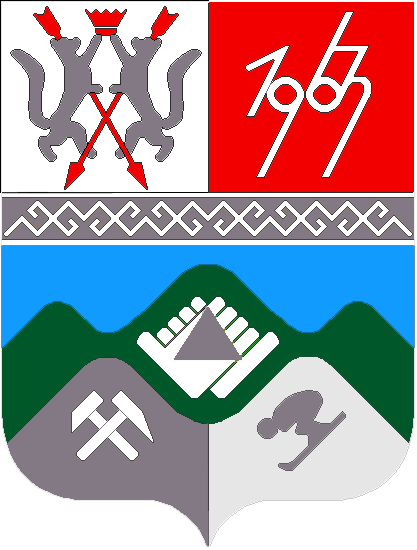 КЕМЕРОВСКАЯ ОБЛАСТЬТАШТАГОЛЬСКИЙ МУНИЦИПАЛЬНЫЙ РАЙОНАДМИНИСТРАЦИЯ ТАШТАГОЛЬСКОГО МУНИЦИПАЛЬНОГО РАЙОНАПОСТАНОВЛЕНИЕот «_11_»  марта  2015г. №_188-п__                     ОБ УТВЕРЖДЕНИИ ПРАВИЛ ПЕРЕДАЧИ ПОДАРКОВ, ПОЛУЧЕННЫХ ГЛАВОЙ ТАШТАГОЛЬСКОГО МУНИЦИПАЛЬНОГО РАЙОНА, ЛИЦАМИ, ЗАМЕЩАЮЩИМИ МУНИЦИПАЛЬНЫЕ ДОЛЖНОСТИ В  ТАШТАГОЛЬСКОМ МУНИЦИПАЛЬНОМ РАЙОНЕ НА ПОСТОЯННОЙ ОСНОВЕ, В СВЯЗИ С ПРОТОКОЛЬНЫМИ МЕРОПРИЯТИЯМИ, СЛУЖЕБНЫМИ КОМАНДИРОВКАМИ И ДРУГИМИ ОФИЦИАЛЬНЫМИ МЕРОПРИЯТИЯМИНа основании Федерального закона от 25 декабря 2008 года № 273-ФЗ «О противодействии коррупции», в соответствии со статьей 575 Гражданского кодекса Российской Федерации, Устава муниципального образования «Таштагольский муниципальный район» 1. Утвердить Правила передачи подарков, полученных Главой Таштагольского муниципального района, лицами, замещающими муниципальные должности в Таштагольском муниципальном районе на постоянной основе, в связи с протокольными мероприятиями, служебными командировками и другими официальными мероприятиями согласно приложению № 1 к настоящему постановлению.2. Опубликовать настоящее постановление в Таштагольской районной газете «Красная Шория» и разместить на официальном сайте в сети Интернет.3. Настоящее постановление вступает в силу с момента официального опубликования.4. Контроль за исполнением настоящего постановления возложить на   заместителя Главы Таштагольского муниципального района Т.Д. Бучевскую.   Глава Таштагольского   муниципального района					                В.Н. МакутаПриложение № 1 кПостановлению администрацииТаштагольского муниципального района   от «11_» марта  2015г. № _188-п__ПРАВИЛА ПЕРЕДАЧИ ПОДАРКОВ, ПОЛУЧЕННЫХ ГЛАВОЙ ТАШТАГОЛЬСКОГО МУНИЦИПАЛЬНОГО РАЙОНА, ЛИЦАМИ, ЗАМЕЩАЮЩИМИ МУНИЦИПАЛЬНЫЕ ДОЛЖНОСТИ В  ТАШТАГОЛЬСКОМ МУНИЦИПАЛЬНОМ РАЙОНЕ НА ПОСТОЯННОЙ ОСНОВЕ, В СВЯЗИ С ПРОТОКОЛЬНЫМИ МЕРОПРИЯТИЯМИ, СЛУЖЕБНЫМИ КОМАНДИРОВКАМИ И ДРУГИМИ ОФИЦИАЛЬНЫМИ МЕРОПРИЯТИЯМИ1. Настоящие Правила разработаны в соответствии с требованиями Гражданского кодекса Российской Федерации, Федерального закона от 25 декабря 2008 №273-ФЗ «О противодействии коррупции» и устанавливают порядок передачи (приема, оценки, учета на балансе основных средств, временного хранения, дальнейшего использования) в муниципальную собственность подарков, полученных Главой Таштагольского муниципального района (далее - Глава) и лицами, замещающими муниципальные должности в муниципальном районе на постоянной основе (далее – лицо, замещающее муниципальную должность), от юридических и физических лиц в связи с протокольными мероприятиями, служебными командировками и другими официальными мероприятиями (далее - подарок).2. Подарок стоимостью свыше трех тысяч рублей согласно части второй статьи 575 Гражданского кодекса Российской Федерации признанный собственностью Таштагольского муниципального района подлежит передаче Главой, лицом, замещающим муниципальную должность, материально-ответственному лицу, ответственному за прием и хранение подарков, назначенному распоряжением администрации Таштагольского муниципального района.3. Глава, лицо, замещающее муниципальную должность, получившие подарок стоимостью свыше трех тысяч рублей, направляет уведомление материально - ответственному лицу, по форме согласно приложению № 1 к настоящим правилам в течение 3-х рабочих дней с момента получения подарка и (или) возвращения из служебной командировки, во время которой был получен указанный подарок.         Уведомление подлежит регистрации в течение одного рабочего дня, с момента его подачи, в журнале регистрации уведомлений о получении Главой, лицом, замещающим муниципальную должность, подарка в связи с протокольными мероприятиями, служебными командировками и другими официальными мероприятиями (далее – Журнал регистрации уведомлений), который ведется по форме согласно приложению № 2 к настоящим Правилам.Ведение журнала регистрации уведомлений в администрации Таштагольского муниципального района возлагается на Председателя комитета по управлению муниципальным имуществом Таштагольского муниципального района Н.А. Комарову, а на период его временного отсутствия на муниципального служащего, исполняющего его обязанности.В уведомлении указываются все известные Главе, лицу, замещающему муниципальную должность, реквизиты дарителя, вид подарка и прилагаются документы (если таковые имеются), подтверждающие стоимость подарка.В случае если Глава, лицо, замещающее муниципальную должность, сдают подарок стоимостью свыше трех тысяч рублей, имеют намерение выкупить согласно пункту 8 настоящих Правил после оформления в собственность муниципального района, это должно быть отражено в уведомлении.4. Материально-ответственное лицо извещает Главу, лицо, замещающее муниципальную должность, о месте и времени приема от него подарка, в том числе технического паспорта, гарантийного талона, инструкции по эксплуатации и иных документов (при наличии), осуществляемого на основании акта приема-передачи подарков, полученных Главой, лицом, замещающим муниципальную должность, в связи с протокольными мероприятиями, служебными командировками и другими официальными мероприятиями (далее - акт приема-передачи) по форме согласно приложению № 3 к настоящим Правилам, который составляется в трех экземплярах, по одному для каждой из сторон.5. В случае отсутствия документов, подтверждающих стоимость подарка, его прием от Главы, лица, замещающего муниципальную должность, производится непосредственно перед проведением заседания комиссии по оценке подарков, создаваемой для этой цели распоряжением Администрации Таштагольского муниципального района.Заседания комиссии по оценке подарков проводятся по мере поступления уведомлений от Главы, лиц, замещающих муниципальные должности, получивших подарки в связи с официальными мероприятиями, в срок, не превышающий 10 рабочих дней со дня подачи уведомления.Заседания считаются правомочными, если на них присутствуют не менее половины ее членов.Решение Комиссии оформляется протоколом заседания Комиссии, который подписывается всеми присутствующими на заседании членами комиссии.6.  В случае отсутствия документов, подтверждающих стоимость подарка или если стоимость подарка, указанная в подтверждающих стоимость подарка документах, не соответствует его рыночной стоимости, его стоимость определяется Комиссией по среднерыночной цене аналогичного подарка.7. В случае если подарок имеет историческую, либо культурную ценность, или оценка подарка затруднена вследствие его уникальности, для его оценки могут привлекаться эксперты из числа высококвалифицированных специалистов соответствующего профиля.8. Акты приема-передачи составляются в 3-х экземплярах: один экземпляр для Главы, лица, замещающего муниципальную должность, второй - для бухгалтерской службы третий – для материально – ответственного лица.Акты приема – передачи регистрируются в Журнале учета актов приема – передачи подарков, который ведется по форме согласно приложению № 4 к настоящим Правилам по мере поступления.Журнал учета должен быть пронумерован, прошнурован и скреплен печатью администрации Таштагольского муниципального района. Журнал учета хранится у материально – ответственного лица.9. В случае если стоимость подарка, определенная комиссией по оценке подарков или привлеченными экспертами, не превышает трех тысяч рублей, подарок подлежит возврату Главе, лицу, замещающему муниципальную должность, передавших подарок.Возврат подарка, стоимость которого не превышает трех тысяч рублей, производится в течение 5 рабочих дней со дня его оценки по акту возврата подарка, полученного Главой, лицом, замещающим муниципальную должность, в связи  с протокольными мероприятиями, служебными командировками и другими официальными мероприятиями (далее – акт возврата) по форме согласно приложению №5 к настоящим Правилам, который составляется материально – ответственным лицом. Акты возврата хранятся у материально – ответственного лица.10. Принятый материально – ответственным лицом подарок, стоимость которого, подтвержденная документами или протоколом комиссии по оценке подарков (заключением экспертов), составляет более трех тысяч рублей учитывается на балансе основных средств администрации Таштагольского муниципального района и поступает на хранение материально – ответственному лицу.11. Глава, лицо, замещающее муниципальную должность, сдавшие подарок стоимостью которого, подтвержденная документами или протоколом комиссии по оценке подарков (заключением экспертов), составляет более трех тысяч рублей, может его выкупить в течение 30 календарных дней после передачи подарка в собственность Таштагольского муниципального района.После получения материально – ответственным лицом сведений о перечислении Главой, лицом, замещающим муниципальную должность, на счет администрации денежных средств, равных стоимости подарка, подарок передает Главе по акту (приложение № 5).12. За неисполнение Правил Глава, лицо, замещающее муниципальную должность, несет ответственность, установленную законом. Приложение № 1к Правилам передачи подарковГлавой Таштагольского муниципального района, лицами, замещающими муниципальные должностив Таштагольском муниципальном районе   на постоянной основе, в связи спротокольными мероприятиями, служебнымикомандировками и другими  официальными мероприятиями                                                                                              Материально – ответственное лицо                                                                                            __________________________________                                                                                                                       (ФИО)ОТ _________________________________                                                                                                      (ФИО)УВЕДОМЛЕНИЕВ  соответствии  со статьей   12.1   Федерального  закона от 25.12.2008г. «О
противодействии        коррупции»	прошу       принять       полученные  от           ( названия юридических лиц или фамилии, имена, отчества физических лиц) В  СВЯЗИ  С	(наименование протокольного мероприятия, служебной командировки)_______________________________________________________________________________________________                                                             ( другого официального мероприятия) следующие подарки:заполняется при наличии документов, подтверждающих стоимость подарка__________________________________________________________________________(заполняется в случае намерения выкупить подарок)Приложение № 2к Правилам передачи подарковГлавой Таштагольского муниципального района, лицами, замещающими муниципальные должностив Таштагольском муниципальном районе   на постоянной основе, в связи спротокольными мероприятиями, служебнымикомандировками и другими  официальными мероприятиямиЖурнал регистрации уведомлений о получении Главой Таштагольского муниципального района, лицами, замещающими муниципальные должности в Таштагольском муниципальном районе на постоянной основе, подарков в связи с протокольными мероприятиями, служебными командировками и другими официальными мероприятиямиПриложение № 3к Правилам передачи подарковГлавой Таштагольского муниципального района, лицами, замещающими муниципальные должностив Таштагольском муниципальном районе   на постоянной основе, в связи спротокольными мероприятиями, служебнымикомандировками и другими  официальными мероприятиямиАКТПриема-передачи подарков, полученных Главой, лицом, замещающим муниципальную должность, в связи с протокольными мероприятиями, служебными командировками и другими официальными мероприятиямиОт «__»________20___г.                                                                                                           №___________Глава, лицо, замещающее муниципальную должность Таштагольского муниципального района______________________________________________________________________________________(фамилия, имя, отчество)в соответствии с Гражданским кодексом Российской Федерации, Федеральным законом от 25.12.2008 г. № 273-ФЗ «О противодействии коррупции» передает, а материально-ответственное лицо______________________________________________________________________________________(фамилия, имя, отчество)______________________________________________________________________________________(наименование должности)принимает подарок., полученный в связи с:_______________________________________________________________________________________________________________________________________(указать наименование мероприятия и дату)Описание подарка:Наименование:________________________________________________________________________Вид подарка:_________________________________________________________________________(бытовая техника, предметы искусства и т.д.)Оценочная стоимость:_________________________________________________________________Историческая (культурная) ценность_____________________________________________________    Сдал                                                                                                                                                Принял	Прринял   _____________ __________                                          _____________ _________________      (подпись)          (Ф.И.О.)	(подпись)             (Ф.И.О.)«________»______20________г.                                                «_______» ____________20________г.Приложение № 4к Правилам передачи подарковГлавой Таштагольского муниципального района, лицами, замещающими муниципальные должностив Таштагольском муниципальном районе   на постоянной основе, в связи спротокольными мероприятиями, служебнымикомандировками и другими  официальными мероприятиямиЖУРНАЛ УЧЕТААктов приема-передачи подарков, полученных Главой, лицом, замещающим муниципальную должность, в связи с протокольными мероприятиями, служебными командировками и другими официальными мероприятиямиПриложение № 5к Правилам передачи подарковГлавой Таштагольского муниципального района, лицами, замещающими муниципальные должностив Таштагольском муниципальном районе   на постоянной основе, в связи спротокольными мероприятиями, служебнымикомандировками и другими                                                                                                                            официальными мероприятиямиАКТ Возврата подарка полученного Главой, лицом, замещающим муниципальную должность, в связи с протокольными мероприятиями, служебными командировками и другими официальными мероприятиями.От «__»________20___г.                                                                                                           №___________Материально-ответственное лицо__________________________________________________________(фамилия, имя, отчество)______________________________________________________________________________________(замещаемая должность муниципальной службы)______________________________________________________________________________________(наименование должности)______________________________________________________________________________________(наименование органа МСУ)в соответствии с Гражданским кодексом Российской Федерации и Федеральным законом от 25.12.2008 № 273-ФЗ «О противодействии коррупции», а также на основе протокола заседания комиссии по оценке подарков, полученных муниципальным служащим, от «____»_________20_____г., либо в связи с выкупом подарка(нужное подчеркнуть) возвращает Главе Таштагольского муниципального района________________________________________________________________________________________(фамилия, имя, отчество)подарок, переданный по акту приема-передачи от «____»____________20___г. №________________    Выдал                                                                                             Принял	Прринял   _____________ __________                                          _____________ _________________      (подпись)          (Ф.И.О.)	(подпись)             (Ф.И.О.)«________»______20________г.                                                «_______» ____________20________г.№ п/пНаименование подаркаХарактеристика подарка, его описаниеКол-во предметовИтого:Итого:Итого:№ п/пДата подачи уведомленияФ.И.О. Главы, лица, замещающего муниципальную должностьФ.И.О. муниципального служащего, принявшего заявлениеВид подаркаЗаявленная стоимостьОтметка о желании выкупить подарок1234567№ п/пДатаНаименование подаркаВид подаркаФ.И.О. сдавшего подарокПодпись сдавшего подарокФ.И.О. принявшего подарокПодпись принявшего подарокОтметка о возврате123456789